Inna KaitsaA, B – kategooria teooria ja sõiduõpetaja. Psühholoog (nõustaja).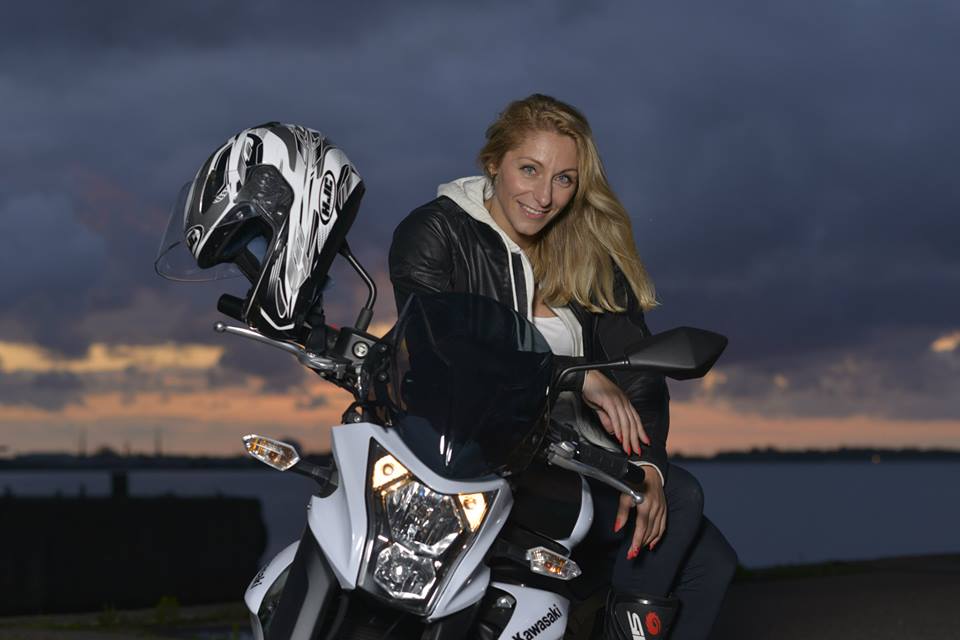 Telefon:  +3725188450e-mail: innakaitsa@gmail.comTöötab DriveLux Autokoolis 2010 aastast.Täiendkoolitus liiklusõpetaja erialal:2006 – 2008 a. Mootorsõidukijuhi B-kategooria õpetaja koolituskursus Tallinna Ülikoolis.2010-2012 a. Mootorsõidukijuhi õpetaja täiendkoolituskursus Tallinna Ülikoolis.2011 a. Autokoolide juhatajate erialase täiendkoolitus AS Teede Tehnokeskuses.2011 - 2012 a. Libedasõidu riskivältimine õpetaja koolitus Tallinna Ülikoolis.2013 a. Liiklusõigusrikkujate täienduskoolitaja koolitus Tallinna Ülikoolis.2015-2016a. A- kategooria mootorsõidukijuhi õpetaja täiendkoolituskursus ja täienduskoolitus Eesti Ettevõtluskõrgkoolis Mainor.2017 a. CIEKA – Road User Education projekt Tallinna Ülikoolis.